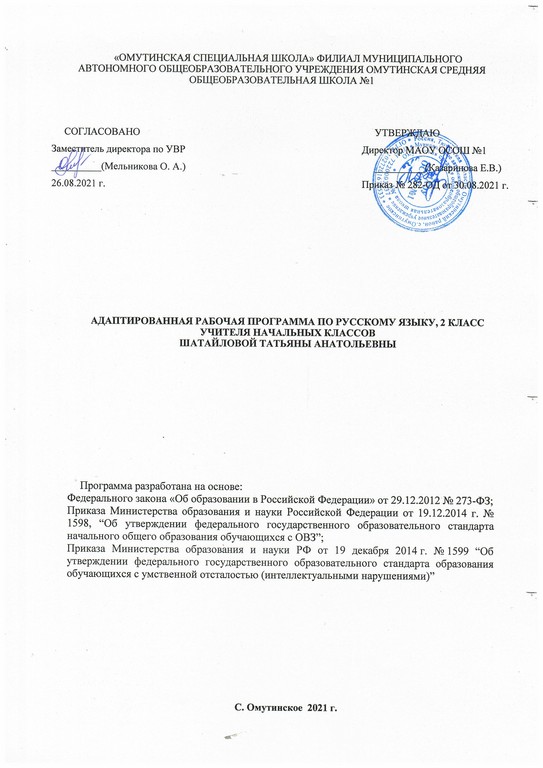 Планируемые результаты изучения предмета Личностные результаты включают готовность и способность обучающихся к саморазвитию, сформированность мотивации к обучению и познанию, и отражают умения:- осознавать роль языка и речи в жизни людей; - понимать эмоции других людей, сочувствовать, сопереживать; - оценивать поступки людей, жизненные ситуации с точки зрения общепринятых норм и ценностей; - оценивать конкретные поступки как хорошие или плохие;Метапредметными результатами изучения курса «Русский язык» является формирование базовых учебных действий (БУД).Регулятивные БУД:                                     - определять и формулировать цель деятельности на уроке с помощью учителя;- проговаривать последовательность действий на уроке;- учиться высказывать своё предположение (версию) на основе работы со словом, предложением;Средством формирования регулятивных УУД служит проблемно-диалогическая технология.Познавательные БУД:- ориентироваться в учебнике;- отвечать на поставленные учителем вопросы по тексту, иллюстрации;- делать выводы в результате совместной работы класса и учителя;- преобразовывать информацию из одной формы в другую: списывание с печатного текста. Коммуникативные БУД:- оформлять свои мысли в устной и письменной форме (на уровне предложения);- слушать и понимать речь других;- плавное чтение по слогам слов, предложений и текста; Предметным результатом изучения курса  «Русский язык» является сформированность   следующих умений:  - осознание языка как основного средства человеческого общения и явления национальной культуры; - отношение к правильной устной и письменной речи как показателям общей культуры человека; - умения анализировать слова по звуковому составу, различать звуки гласные и согласные, согласные звонкие и глухие, р — л, 
  свистящие и шипящие, аффрикаты, твердые и мягкие на слух, в произношении, написании;- умения списывать по слогам с рукописного и печатного текста;- умения писать под диктовку слова, написание которых не расходится с произношением, простые по структуре предложения, текст 
  после предварительного анализа;- умения писать предложения с заглавной буквы, в конце предложения ставить точку;- умения составлять по заданию предложения, выделять предложения из речи и текста.АООП ОО выделяет два уровня овладения предметными результатами:минимальный - является обязательным для всех обучающихся с умственной отсталостью;достаточный - не является обязательным для всех обучающихся.3. Содержание учебного предмета ПОВТОРЕНИЕ      Звуки и буквы. Соотношение звука и буквы, различение звуков и букв. Буквы, сходные по начертанию, их различение.
      Наша речь. Слово, слог как часть слова, предложение, текст.
      Слова, отличающиеся одним звуком, последовательностью и количеством звуков в слове. Слова со стечением согласных. Составление предложений из двух-трех слов.ЗВУКИ И БУКВЫ      Звуки гласные и согласные, их различение.
      Гласные ударные и безударные. Их различение в двусложных словах. Постановка знака ударения.
      Слова с гласной э.
      Слова с буквами и и й, их различение.
      Слова с гласными и, е, ю, я в начале слова и после гласных.
      Согласные звонкие и глухие, артикулярно сходные (р — л), свистящие и шипящие, аффрикаты, их различение на слух и в произношении. Написание слов с этими согласными.
      Согласные твердые и мягкие, их различение на слух и в произношении. Обозначение мягкости согласных буквами и, е, ю, я.
      Буква ь для обозначения мягкости согласных в конце слова.
      Практические упражнения в чтении и написании слов с разделительными ь и ъ.СЛОВО      Изучение слов, обозначающих предметы:
      называние предметов и различение их по вопросам кто? что?;
      называние одного предмета и нескольких одинаковых предметов (стол — столы; рама — рамы);
      различение основных частей хорошо знакомых предметов (стул — спинка, сиденье, ножки);
      сравнение двух предметов и определение признаков различия и сходства (стакан — кружка, кушетка — диван).
      Умение различать слова по их отношению к родовым категориям (игрушка, одежда, обувь и др.).
      Большая буква в именах, фамилиях людей, в кличках животных.
      Изучение слов, обозначающих действия:
      называние действий предметов по вопросам  что делает?  что делают?
      группировка действий по признаку их однородности (кто как голос подает, кто как передвигается);
      различение предметов по их действиям (птица летает, а рыба плавает);
      умение согласовывать слова, обозначающие действия, со словами, обозначающими предметы.
      Знакомство с предлогом как отдельным словом (в, из, на, у, с). Раздельное написание предлога со словом, к которому он относится (под руководством учителя).
      Правописание слов с непроверяемыми написаниями в корне, взятых из словаря учебника.ПРЕДЛОЖЕНИЕ      Практическое знакомство с построением простого предложения:
      составление предложения по вопросу, картинке, на тему, предложенную учителем;
      заканчивание начатого предложения (Собака громко...);
      составление предложения из слов, данных в нужной форме вразбивку;
      выделение предложения из текста.
      Написание прописной буквы в начале предложения и точки в конце предложения.СВЯЗНАЯ ПИСЬМЕННАЯ РЕЧЬ      Расположение двух-трех коротких предложений в последовательном порядке (по картинкам или после устного разбора с учителем).
      Составление подписей к серии из двух-трех сюжетных картинок.
      Правильное использование личных местоимений вместо имени существительного.ПИСЬМО И ЧИСТОПИСАНИЕ      Совершенствование техники письма.
      Письмо строчных и прописных букв, соединение их в слова.
      Выполнение с помощью учителя письменных упражнений по учебнику в соответствии с заданием.
      Списывание рукописного и печатного текстов по слогам. Проверка слов путем орфографического проговаривания.
      Письмо под диктовку простых по структуре предложений, состоящих из слов, написание которых не расходится с произношением; списывание слов со вставкой пропущенных букв.
      Списывание предложений с дополнением пропущенных слов по картинкам.
      Выписывание слов, начинающихся с определенной буквы, определенного слога и т. д.
      Составление под руководством учителя из букв разрезной азбуки слов — подписей под предметными рисунками и их запись; составление и запись предложений из трех-четырех данных вразбивку слов.
      Запись коротких предложений, составленных с помощью учителя в связи с чтением, работой по картинкам и с календарем природы.УСТНАЯ РЕЧЬ      Повторение пройденного за год.
      Составление простых распространенных предложений по вопросам учителя на основе демонстрируемого действия, по предметным и сюжетным картинкам, на предложенную тему.
      Правильное употребление форм знакомых слов при ответах на вопросы и составление предложений. Использование предлогов у, к, с и некоторых наречий.
      Связное высказывание по предложенному плану в виде вопросов (3—4 пункта).Тематическое планирование Учебная дисциплинаУровни освоения предметных результатовУровни освоения предметных результатовУчебная дисциплинаМинимальный уровеньДостаточный уровеньРусский язык- различение гласных и согласных звуков и букв; ударных и безударных согласных звуков; оппозиционных согласных по звонкости-глухости, твердости-мягкости;- деление слов на слоги для переноса;- списывание по слогам и целыми словами с рукописного и печатного текста с орфографическим проговариванием;-запись под диктовку слов и коротких предложений (2-4 слова) с изученными орфограммами;- обозначение мягкости и твердости согласных звуков на письме гласными буквами и буквой Ь (после предварительной отработки);- дифференциация и подбор слов, обозначающих предметы, действия, признаки;- составление предложений, восстановление в них нарушенного порядка слов с ориентацией на серию сюжетных картинок;- выделение из текста предложений на заданную тему;- участие в обсуждении темы текста и выбора заголовка к нему.- различение звуков и букв;- характеристика гласных и согласных звуков с опорой на образец и опорную схему;- списывание рукописного и печатного текста целыми словами с орфографическим проговариванием;- запись под диктовку текста, включающего слова с изученными орфограммами (30-35 слов);- дифференциация и подбор слов различных категорий по вопросу и грамматическому значению (название предметов, действий и признаков предметов);- составление и распространение предложений, установление связи между словами с помощью учителя, постановка знаков препинания в конце  предложения (точка, вопросительный и восклицательный знак);- деление текста на предложения;	- выделение темы текста (о чём идет речь), выбор одного заголовка из нескольких, подходящего по смыслу;- самостоятельная запись 3-4 предложений из составленного текста после его анализа.№ п/пТема урокаМодуль воспитательной программыКол-во часДатаПовторение. Звуки и буквы1Выделение звука и буквы в слове1Слово2-3Предмет и слово, называющее предмет2Предложение4-5Правило записи предложенияДень листопада26Предложение и его схема17-8Распространение предложений29Составление предложений с данным словом110Контрольная работа по теме «Повторение»111Работа над ошибками1Звуки и буквы. Гласные и согласные12-13Гласные звуки и буквы214-15Согласные звуки и буквы2Различие слов, сходных по звуковому составу16-17Слова, которые различаются одним звуком218-19Слова, которые различаются количеством звуковДень пожилого человека220Слова, которые различаются последовательностью звуков1Ударение в словах21-22Знакомство со знаком ударения223-25Выделение ударного гласного в слове326Контрольная работа по теме «Звуки и буквы»127Работа над ошибками1Слог28Деление слов на слоги129-30Гласные в образовании слогов231-32Деление слов со звуками [и-й] на слоги233-34Перенос слов по слогам235Контрольная работа по теме «Слог»136Работа над ошибкамиУрок счастья1Парные звонкие и глухие согласные37-38Различай Б-П239-40Различай В-Ф241-42Различай Г-К243-44Различай Д-Т245-46Различай Ж-Ш247-48Различай З-С249-51Различие звонких и глухих согласных352Контрольная работа по теме «Парные звонкие и глухие согласные»153Работа над ошибкамиМини – экспедиция «Раз травинка, два травинка»1Шипящие и свистящие согласные54-55Шипящие согласные – ж, ш, ч, щ.256-57Свистящие согласные – с, з, ц.258-59Различай шипящих и свистящих согласных2Гласные буквы Е, Ё, Ю, Я в начале слова или слога60-61Буква  Е  в начале слова или слога262-63Буква  Ё в начале слова или слога264-65Буква  Ю в начале слова или слога266-67Буква  Я в начале слова или слога268-69Буквы  Е, Ё, Ю, Я в начале слова или слога270Контрольная работа по теме «Гласные буквы  Е, Ё, Ю, Я в начале слова или слога»171Работа над ошибкамиФабрика Деда Мороза1Твердые и мягкие согласные72-73Гласные Ы-И после твердых и мягких согласных274-75Гласные О-Ё после твердых и мягких согласных276-77Гласные У-Ю после твердых и мягких согласных278-79Гласные А-Я после твердых и мягких согласных280-81Гласная Е после мягких согласных282-83Различие твердых и мягких согласные284Контрольная работа по теме «Твердые и мягкие согласные»185Работа над ошибками1Мягкий знак (ь) на конце слова86-87Буква Ь для обозначения мягкости согласных на конце слова288-89Письмо слов с мягкими согласными на конце290-91Различие твердых и мягких согласных на конце слова292-93Различие слов с твердыми и мягкими согласными на конце294Контрольная работа по теме «Мягкий знак (ь) на конце слова195Работа над ошибками1СловоНазвания предметов96Предмет и его название197-99Название предметов, отвечающие на вопрос что?3100-101Название частей предмета2102Различие сходных предметов и их названий1103Обобщающее слово для группы однородных предметов1104-105Названия предметов, отвечающие на вопрос кто?2106Обобщающее слово к группе однородных предметов1107-108Слова, отвечающие на вопросы кто? и что?2109-110Слова, обозначающие один и несколько одинаковых предметов1111Контрольная работа по теме «Названия предметов»1112Работа над ошибкамиПроект «Птица счастья»1Большая буква в именах и фамилиях людей, кличках животных  113-114Большая буква в именах людей2115-116Большая буква в именах и фамилиях людей2117-118Большая буква в кличках животных2119-120Большая буква в именах и фамилиях людей, кличках животных2121Контрольная работа по теме «Большая буква в именах и фамилиях людей, кличках животных»1122Работа над ошибками. Большая буква в именах и фамилиях людей, кличках животных. 1Названия действий123-124Действие и его название. Названия действий, отвечающие на вопрос что делает?2125-126Названия действий, отвечающие на вопрос что делают?2127-128Подбор названий действий к названиям предметов. Кто как голос подает?2129-130Подбор названий действий к названиям предметов. Кто как передвигается?2131-133Различие названий действий по вопросам что делает? что делают?3134-136Различение названий предметов и названий действий по вопросам.3137Контрольная работа по теме «Названия действий»1138Работа над ошибками1Предлоги139-140Предлог как отдельное слово2141-142Употребление предлогов в предложении2Слова с непроверяемыми гласными143-144Выделение «трудной» гласной в словах2145-146Написание гласных в словах-родственниках2Предложение 147-148Выделение предложения из текста2149Правила записи предложения1150Предложение и его схема1151-152Различай набор слов и предложение2153-154Порядок слов в предложении2155Завершение начатого предложения1156Составление предложений по предметной картинке1157Составление предложений по сюжетной картинке1158-159Предложения-вопросы и предложения-ответы2160Контрольная работа по теме «Предложение»1161Работа над ошибками«Открытка ветерану»1Повторение162Звонкие и глухие согласные1163Твердые и мягкие согласные1164Мягкий знак (ь) на конце слов1165-166Названия предметов2167-168Названия действий2169-170Предложение 2Итого – 170 час.